РЕШЕНИЕРассмотрев проект решения об установлении временных условий предоставления гражданам дополнительных мер социальной поддержки при оплате жилого помещения и коммунальных услуг на территории Петропавловск-Камчатского городского округа до 1 апреля 2021 года, внесенный Главой Петропавловск-Камчатского городского округа Брызгиным К.В., в соответствии с частью 5 статьи 14 Устава Петропавловск-Камчатского городского округа Городская Дума Петропавловск-Камчатского городского округаРЕШИЛА:1. Принять Решение об установлении временных условий предоставления гражданам дополнительных мер социальной поддержки при оплате жилого помещения и коммунальных услуг на территории Петропавловск-Камчатского городского округа до 1 апреля 2021 года.2. Направить принятое Решение Главе Петропавловск-Камчатского городского округа для подписания и обнародования.РЕШЕНИЕот 17.03.2021 № 355-ндОб установлении временных условий предоставления гражданам дополнительных мер социальной поддержки при оплате жилого помещения и коммунальных услуг на территории Петропавловск-Камчатского городского округа до 1 апреля 2021 годаПринято Городской Думой Петропавловск-Камчатского городского округа(решение от 17.03.2021 № 889-р)Статья 1Установить до 1 апреля 2021 года включительно следующие временные условия предоставления дополнительных мер социальной поддержки граждан при оплате жилого помещения и коммунальных услуг на территории Петропавловск-Камчатского городского округа (далее – социальная поддержка):1) в случае, если срок предоставления социальной поддержки, предусмотренной частью 2 статьи 4 Решения Городской Думы Петропавловск-Камчатского городского округа от 23.12.2020 № 338-нд «О дополнительных мерах социальной поддержки граждан при оплате жилого помещения и коммунальных услуг на территории Петропавловск-Камчатского городского округа», истекает в период с 1 января 2021 года по 1 апреля 2021 года включительно, предоставление указанной социальной поддержки осуществляется в беззаявительном порядке, а ее размер равен размеру социальной поддержки, предоставленной в предшествующем расчетном периоде;2) перерасчет размера социальной поддержки производится после предоставления гражданами документов, необходимых для предоставления социальной поддержки, перечень которых определен порядком предоставления социальной поддержки, утвержденным постановлением администрации Петропавловск-Камчатского городского округа;3) расчетный период для определения совокупного дохода семьи или одиноко проживающего гражданина для предоставления социальной поддержки в беззаявительном порядке принимается равным сроку, на который в соответствии с частями 3 и 4 статьи 4 Решения Городской Думы Петропавловск-Камчатского городского округа от 23.12.2020 № 338-нд «О дополнительных мерах социальной поддержки граждан при оплате жилого помещения и коммунальных услуг на территории Петропавловск-Камчатского городского округа» такая социальная поддержка была предоставлена;4) в случае, если размер социальной поддержки, исчисленный исходя из документов, представленных в соответствии с пунктом 2 настоящей статьи, меньше размера выплаченных средств социальной поддержки, предоставленной в беззаявительном порядке, возврат излишне выплаченных гражданам средств за период, на который указанная социальная поддержка предоставлена в беззаявительном порядке, не производится;5) в случае, если размер социальной поддержки, исчисленный исходя из документов, представленных в соответствии с пунктом 2 настоящей статьи, превышает размер выплаченных средств социальной поддержки, предоставленной в беззаявительном порядке, средства, недоплаченные за период, на который указанная социальная поддержка предоставлена в беззаявительном порядке, выплачиваются получателю мер социальной поддержки в месяце, следующем за месяцем, в котором был произведен перерасчет;6) выплата недоплаченных средств осуществляется и в том случае, когда месяц, в течение которого они должны быть перечислены, приходится на период, в котором гражданин утратил право на получение мер социальной поддержки.Статья 2Настоящее Решение вступает в силу после дня его официального опубликования и распространяется на правоотношения, возникшие с 01.01.2021.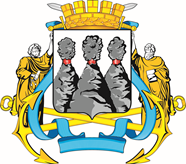 ГОРОДСКАЯ ДУМАПЕТРОПАВЛОВСК-КАМЧАТСКОГО ГОРОДСКОГО ОКРУГАот 17.03.2021 № 889-р36-я (внеочередная) сессияг.Петропавловск-КамчатскийО принятии решения об установлении временных условий предоставления гражданам дополнительных мер социальной поддержки при оплате жилого помещения и коммунальных услуг на территории Петропавловск-Камчатского городского округа до 1 апреля 2021 годаПредседатель Городской Думы Петропавловск-Камчатского городского округаГ.В. МонаховаГОРОДСКАЯ ДУМАПЕТРОПАВЛОВСК-КАМЧАТСКОГО ГОРОДСКОГО ОКРУГАГлаваПетропавловск-Камчатского городского округаК.В. Брызгин